Klasa I 18 -22 maja Temat 1 dnia: Edukacja polonistycznaZadania do wykonania:W podręczniku wykonaj zadania na str.62-63.Doskonal technikę czytania.W ćwiczeniach wykonaj zadania na str.62-63.Edukacja matematyczna Zadania do wykonania:W ćwiczeniach wykonaj zadania na str.50-51.Edukacja przyrodnicza:Zadania do wykonania:Przeanalizuj w podręczniku str 52-53Następnie wykonaj plakat zachęcający innych do odwiedzenia miejscowości znajdującej się na morzem, które Ty chciałbyś odwiedzić. Postaraj się, by praca była kolorowa, ze zdjęciami itp.Wychowanie fizyczneZadania do wykonania:Poniedziałek

https://youtu.be/7s_bPh45Mqw Temat 2 dnia: Edukacja polonistycznaZadania do wykonania:Wprowadzenie dwuznaku Dź. W podręczniku wykonaj stronę 64-65. Ułóż i zapisz rymy w zeszycie: niedźwiedź, odwiedź, łódź , brudź, szadź, gładź, łabędź, pędź, zapowiedź , odpowiedź.Wypowiedz głośno i wyraźnie, otwierając szeroko usta wyrazy z głoską dź na początku wyrazu: dźwig, dźwięk, dźwięczny, dźwiękonaśladowczyNa końcu wyrazu: gwóźdź, łódź, szadź, gładź, odwiedź, odpowiedź, żołądźW środku wyrazu: niedźwiedź, oddźwięk, Wychowanie fizyczneZadania do wykonania:Wtorek

 https://youtu.be/Ip4tmGx6FSgEdukacja matematycznaZadania do wykonania:W podręczniku przeanalizuj str. 59,Przeliczanie do 50 pełnymi dziesiątkami.Wykonaj w ćwiczeniach 7zadania na stronie 54-55Edukacja technicznaZadania do wykonania:
Wykonaj projekt tratwy (makietę), którą mógłby ś udać się w podróż po rzece, podziwiając różnorodność przyrody.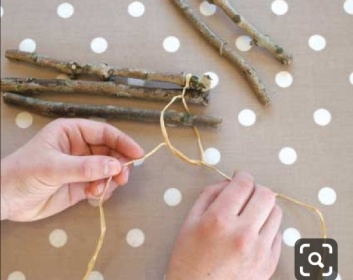 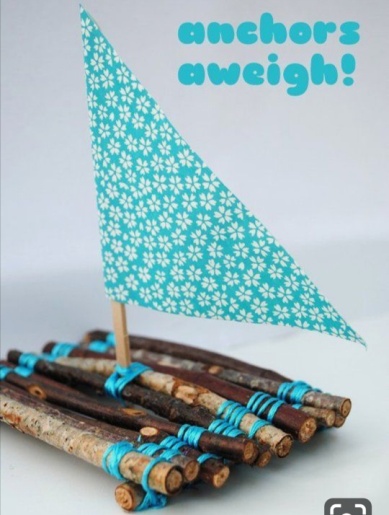 Temat 3 dnia: Edukacja muzycznaZadania do wykonania:Zatańcz do piosenki;https://www.youtube.com/watch?v=vSHRfxT2-B4Wychowanie fizyczneZadania do wykonania:Środa
https://youtu.be/FgaxzwL7G-g  Temat 4 dnia: Dziewczynka z parku. Barbara KosmowskaEdukacja polonistycznaZadania do wykonania:Przeczytaj z rodzicem i wklej do zeszytuCzas i miejsce akcji lektury Dziewczynka z parku Barbary KosmowskiejCzas akcji - akcja książki dzieje się na przestrzeni kilku miesięcy. Rozpoczyna się zimą. Konkretna data nie została określona, ale ze względu na duży mróż można wnioskować, że to styczeń albo luty. Wydarzenia opisane w książce kończą się 1 kwietnia. Miejsce akcji - akcja książki nie wykracza poza jedną miejscowość, która nie została nazwana. Wydarzenia tu opisane dzieją się w szkole, w domu Andzi, w domu Jeremiasza, w parku, a także w drogach pomiędzy tymi punktami. Problematyka książki odnosi się w głównej mierze do odczuć tęsknoty, smutku i osamotnienia dziewczyki po śmierci taty. Opisuje przemyślenia Andzi, jej troski i pragnienia powrotu do normalności, która nie wraca. Dziewczynka w myślach zmaga się z trudami codziennych dni, w których wyraźnie brakuje jednego podstawowego elementu. Nie pomaga jej w tym postawa mamy, która cierpi chyba jeszcze bardziej - choć stara się stanąć na nogi, stale traci poczucie czasu, leżąc pod kocem w kratę zaniedbuje rodzicielskie obowiązki.

Książka opowiada także o przyjaźni pomiędzy dwójką dzieci - "outsiderów", gdzie każde z nich zmaga się z własnymi problemami. Pomimo iż w ich rozmowach rzadko dochodzi do zwierzeń, są dla siebie wsparciem, stają się sobie coraz bliżsi. Zarówno dla Andzi jak i dla Jeremiasza problemy tracą nieco na sile, gdy obok znajduje się przyjazna dusza. Zadanie 2Znajomość lektury – quizWykonaj załącznik znajomość lekturyOdp. 1 –a2-c3-c4-b5-b6-aDoskonal technikę czytania.Edukacja matematycznaZadania do wykonania:W ćwiczeniach wykonaj zadania na str 58-59  Temat 5 dnia: Edukacja polonistycznaZadania do wykonania: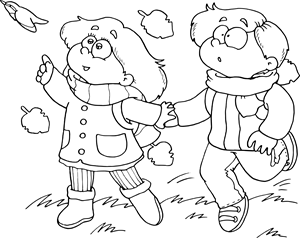 Wykonaj kartę pracy – 1Odpowiedz na 2 wybrane  pytania: 1. Przypomnij sobie chwilę wielkiego smutku, jak się wtedy czułeś/łaś?Co może być powodem smutku lub przygnębienia?Jak się zachowujesz, gdy jest ci bardzo smutno?Jak radzisz sobie ze smutkiem?Co robisz, aby nie być smutnym?Czy smutek jest potrzebny?Czy smutek może trwać wiecznie?Wykonaj receptę na smutek: Co możesz polecić innym, by odszedł od nich smutek? Cpo tobie pomaga, gdy się smucisz?Załącznik recepta.Ułóż przysłowie z rozsypani wyrazowej i przepisz do zeszytu:  I powiedz, co ono znaczy.Edukacja plastycznaZadania do wykonania:Zadanie na WhatsApp.przyjaciółw biedzie.Prawdziwych poznajesię